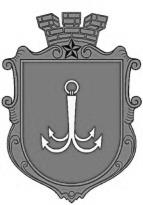                                              ОДЕСЬКА МІСЬКА РАДАПОСТІЙНА КОМІСІЯЗ ПИТАНЬ ЕКОЛОГІЇ, ЗАПОБІГАННЯ НАДЗВИЧАЙНИМ СИТУАЦІЯМ ТА ЛІКВІДАЦІЇ ЇХ НАСЛІДКІВ, ЗВ’ЯЗКУ ТА ІНФОРМАЦІЙНИХ ТЕХНОЛОГІЙ ________________№_________________21 квітня 2021 р. о 12 год. 00 хв.                                                м. ОдесаПОРЯДОК ДЕННИЙ:Про поточні (проміжні) підсумки комплексного обстеження закладів, розташованих на узбережжі міста Одеси стосовно викиду нечистот в акваторію Чорного моря.Про стан підготовки узбережжя міста Одеси до нового туристичного сезону.Про заслуховування звіту щодо діяльності Департаменту екології та розвитку рекреаційних зон Одеської міської ради за 2020 рік. Про заслуховування звіту Департаменту екології та розвитку рекреаційних зон Одеської міської ради щодо розробки плану заходів з висадки дерев представниками забудовників.Про розгляд звернення Державної екологічної інспекції Південно-західного округу (вх. № 87/1-мр від 11.02.2021 р.) щодо надзвичайної ситуації, яка склалася на території недіючого ПАТ «Одеський нафтопереробний завод».Про розгляд звернення голови Суворовської районної адміністрації про можливість заборони проїзду великогабаритного вантажного автотранспорту в денний час шляхом встановлення графіку руху.Про розгляд звернення громадської організації Одеська водно-моторна пристань причал № 195 «Ярморочний» щодо неналежного екологічного стану земельної ділянки, яка передана в оренду ТОВ «КОРТЕК».Різне.Секретар Постійної комісії 					О. Байдерінпл. Думська, 1, м. Одеса, 65026, Україна